PHẦN I: TRẮC NGHIỆM (4,0 điểm) Hãy chọn phương án trả lời đúng.Câu 1: Kết quả của phép tính 52 + 1 là:A.    11			                    B.    125C.    8	                                                     D.    26Câu 2: Cho tập hợp A =  x  N   x < 4 . Biểu diễn tập hợp A bằng cách liệt kê các phần tử là:A.    A =  0 ; 1 ; 2 ; 3 			B.    A  =  1 ; 2 ; 3 C.    A =  1 ; 2 ; 3 ; 4 	                      D.    A = {0;1 ; 2 ; 3 ; 4 }Câu 3: Nhiệt độ lúc trưa ở New York là -5 oC. Đến tối, nhiệt độ tại đây lại giảm 6 oC. Hỏi nhiệt độ lúc tối là bao nhiêu?A.    110C			                     B.    10CC.    -110C	                                           D.    60CCâu 4: Biển báo nào sau đây là hình vuông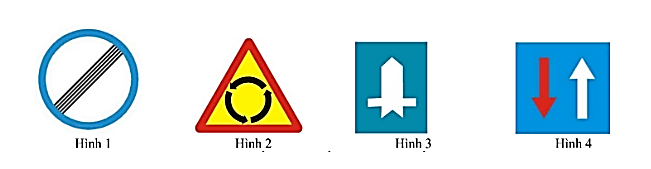 A. Hình 1          B. Hình 2             C. Hình 3           D. Hình 4 Câu 5: Số tự nhiên chia hết cho 3 là:A.    100			                     B.    125C.    130	                                           D.    135Câu 6: ƯCLN( 16,40,24) =  A.    40 			                     B.    8 C.    18	                                           D.    24Câu 7: Biểu đồ tranh dưới đây cho biết số học sinh nữ khối 6 của một trường trung học cơ sở: 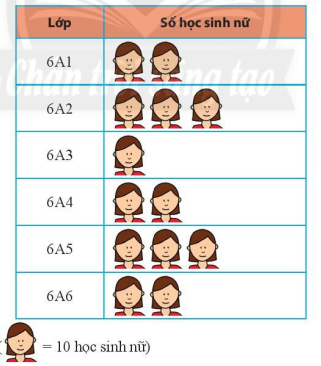 Số học sinh nữ của lớp 6A5 nhiều hơn số học sinh nữ của lớp 6A1 làA.    1 học sinh			                     B.    20 học sinhC.    50 học sinh	                                          D.    10 học sinhCâu 8: Số 100 được phân tích ra thừa số nguyên tố là:A.  10.10                                     B.    20.5	         C.  22.25	                          D.    22.52PHẦN 2: TỰ LUẬN (6,0 điểm)Bài 1: (2 điểm) Thực hiện phép tính   a)	14.(-12) + 95.(-12) - 9.(-12)b)	140 – [(5 – 2)2 – 4] + 65Bài 2: (1 điểm) Tìm số tự nhiên x, biết:       12.( x – 15) = 60                                 Bài 3: (1 điểm) Một trường có 543 học sinh. Trong một buổi đồng diễn, cô Tổng phụ trách đội cho học sinh cả trường xếp thành một vòng tròn lớn trên sân vận động. Cô cho lần lượt  các bạn (tính từ một bạn bất kì nào đó được gọi là bạn đầu tiên) đội mũ có màu theo đúng thứ tự: trắng, xanh, đỏ, tím, vàng rồi lại trắng, xanh, đỏ, tím, vàng … cứ như vậy cho đến hết. Hỏi bạn cuối cùng (bạn thứ 543) đội mũ màu gì? Vì sao?Bài 4: (1 điểm) Tính diện tích và chu vi của khu vườn có kích thước như hình vẽ sau: 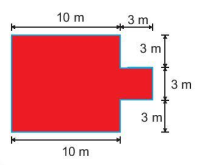 Bài 5: (1 điểm) Cho bảng thống kê số học sinh yêu thích thể thao của lớp 6A như sau:Hãy vẽ biểu đồ cột biểu thị số học sinh yêu thích thể thao của lớp 6A                                                          ---------HẾT---------KIỂM TRA ĐỊNH KÌ CUỐI HỌC KÌ I - NĂM HỌC: 2021 - 2022MÔN:  TOÁN – LỚP 6  (ĐỀ 1)I.	HƯỚNG DẪN CHUNG1) Nếu thí sinh làm bài không theo cách nêu trong đáp án nhưng đúng thì cho đủ số điểm từng phần như hướng dẫn quy định.2) Sau khi cộng điểm toàn bài, làm tròn đến một chữ số thập phân.II. ĐÁP ÁN VÀ THANG ĐIỂMỦY BAN NHÂN DÂN QUẬN 6TRƯỜNG THCS NGUYỄN ĐỨC CẢNHĐỀ CHÍNH THỨCĐỀ SỐ 1(Đề có 2  trang)KIỂM TRA ĐỊNH KÌ HỌC KÌ I NĂM HỌC 2021 - 2022Môn:  TOÁN – LỚP 6Thời gian làm bài: 90 phút(không kể thời gian phát đề)Môn thể thao được ưa thíchBóng đá Cầu lông Bơi lộiBóng rổSố học sinh4864BàiHướng dẫn giảiĐiểmI.	Phần trắc nghiệm(4 điểm)I.	Phần trắc nghiệm(4 điểm)0,5 đ x8 II.	Phần Tự Luận (6 điểm)II.	Phần Tự Luận (6 điểm)Bài 1 (2 điểm)a)	14.(-12) + 95.(-12) - 9.(-12)
= - 168 + (- 1140) – (- 108) = - 1200b)	140 – [(5 – 2)2 – 4] + 65= 140 – [9 – 4] + 65
= 140 – 5 + 65= 135 + 65= 2000,25đx4 0,25đ  0,25đ0,25đ0,25đ Bài 2(1 điểm)12.( x – 15) = 60x – 15 = 60 : 12
x – 15 = 5x = 5+15x = 200,25đ0,25đ0,25đ0,25đBài 3(1 điểm)543:5 = 108 dư 33 bạn đứng cuối có màu trắng, xanh, đỏVậy  bạn cuối cùng đội mũ màu đỏ0,5đ0,25đ0,25đBài 4(1 điểm)Diện tích của khu vườn 10.9 + 3.3 = 99 (m2)Chu vi của khu vườn10.2+9.2+3.2=44 (m)0,5đ0,5đBài 5(1 điểm)Vẽ đúng cột bóng đáVẽ đúng cột cầu lôngVẽ đúng cột bơi lộiVẽ đúng cột bóng rổ0,25đ0,25đ0,25đ0,25đ